7	النظر في أي تغييرات قد يلزم إجراؤها، وفي خيارات أخرى، تطبيقاً للقرار 86 (المراجَع في مراكش، 2002) لمؤتمر المندوبين المفوضين، بشأن "إجراءات النشر المسبق والتنسيق والتبليغ والتسجيل لتخصيصات التردد للشبكات الساتلية"، وفقاً للقرار 86 (Rev.WRC-07) تيسيراً للاستخدام الرشيد والفعّال والاقتصادي للترددات الراديوية وأي مدارات مرتبطة بها، بما فيها مدار السواتل المستقرة بالنسبة إلى الأرض؛7(D)	المسألة D – تحديد الشبكات والأنظمة الساتلية التي يلزم التنسيق معها تحديداً بموجب الأرقام 12.9 و12A.9 و13.9 من لوائح الراديومقدمةتؤيد إدارات الكومنولث الإقليمي تحديد شبكات ساتلية محددة مستقرة بالنسبة إلى الأرض أو غير مستقرة بالنسبة إلى الأرض يتعين إجراء التنسيق معها بموجب الرقم 12.9 أو 12A.9 أو 13.9 من لوائح الراديو وتعديل أحكام لوائح الراديو ذات الصلة (الأسلوب D1).المـادة 9الإجراءات الواجب تطبيقها لتحقيق التنسيق مع الإدارات الأخرى 
أو الحصول على موافقة هذه الإدارات1، 2، 3، 4، 5، 6، 7، 8، 9 (WRC-15)    القسم II  -  إجراء التنسيق12، 13القسم الفرعي IIA  -  متطلبات التنسيق وطلباتهMOD	RCC/12A19A4/1#5008636.9	(ب)	يحدد بموجب الرقم 27.9 كل إدارة أخرى قد يلزم إجراء التنسيق معها20، 21؛(WRC-)     الأسباب:	للإشارة إلى أن الرقم 1.36.9 سيُعدّل.MOD	RCC/12A19A4/2#50087____________20 	1.36.9	وإن قائمة الإدارات التي يحددها المكتب بموجب الأرقام من 11.9 إلى 14.9 و21.9 إنما هي للعلم فقط بغية مساعدة الإدارات في الالتزام بهذا الإجراء.الأسباب:	لكي يحدد المكتب ويبين في قسم خاص من النشرة الإعلامية الدولية للترددات الشبكات والأنظمة الساتلية المحددة لأغراض العلم.القسم الفرعي IIC  -  التدابير الواجب اتخاذها في حالة طلب التنسيقMOD	RCC/12A19A4/3#5008852C.9		بالنسبة لطلبات التنسيق بموجب الأرقام من 11.9 إلى الرقم 14.9 والرقم 21.9، فإن الإدارة التي لا ترد بموجب الرقم 52.9 في غضون المهلة ذاتها التي تبلغ أربعة أشهر سوف تعتبر غير متأثرة، وتنطبق أحكام الرقمين 48.9 و49.9 في الحالات المذكورة في الأرقام من 11.9 إلى 14.9.الأسباب:	تحديد القائمة النهائية للشبكات والأنظمة الساتلية التي يتعين إجراء التنسيق معها بعد فترة تقديم التعليقات بموجب الرقم 52.9.MOD	RCC/12A19A4/4#5008953A.9		وبعد انقضاء الموعد النهائي المحدد لاستلام التعليقات الخاصة بطلب التنسيق المقدم بموجب الأرقام من 11.9 إلى 14.9 والرقم 21.9، يقوم المكتب، استناداً إلى سجلاته، بنشر قسم خاص يعطي فيه قائمة الإدارات التي أبلغت عن عدم موافقتها أي تعليقات أخرى مقدمة في المهل النظامية.(WRC-)    الأسباب:	لكي ينشر المكتب القائمة النهائية للشبكات والأنظمة الساتلية التي يتعين التنسيق معها بموجب الأرقام 12.9 و12A.9 و13.9 في قسم خاص من النشرة الإعلامية الدولية للترددات.___________المؤتمر العالمي للاتصالات الراديوية (WRC-19)شرم الشيخ، مصر، 28 أكتوبر - 22 نوفمبر 2019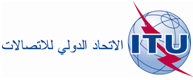 الجلسة العامةالإضافة 4
للوثيقة 12(Add.19)-A25 يونيو 2019الأصل: بالروسيةمقترحات مشتركة مقدمة من الكومنولث الإقليمي في مجال الاتصالاتمقترحات مشتركة مقدمة من الكومنولث الإقليمي في مجال الاتصالاتمقترحات بشأن أعمال المؤتمرمقترحات بشأن أعمال المؤتمربند جدول الأعمال 7(D)بند جدول الأعمال 7(D)